 Upute za korištenje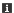  Elektronička pošta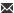  Početna stranica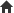 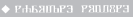 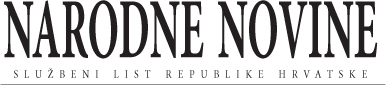 Kriteriji za određivanje visine naknade stvarnih materijalnih troškova i troškova dostave informacijePOVJERENIK ZA INFORMIRANJE231Na temelju članka 19. stavka 3. Zakona o pravu na pristup informacijama (»Narodne novine«, br. 25/13.) Povjerenica za informiranje donosiKRITERIJEZA ODREĐIVANJE VISINE NAKNADE STVARNIH MATERIJALNIH TROŠKOVA I TROŠKOVA DOSTAVE INFORMACIJEČlanak 1.Ovim Kriterijima propisuje se visina naknade stvarnih materijalnih troškova koji nastanu pružanjem informacije, kao i visina naknade troškova dostave tražene informacije koje plaća korisnik prava na informaciju, a koji nastaju pružanjem informacije prema Zakonu o pravu na pristup informacijama.Kriteriji se primjenjuju i na naknadu stvarnih materijalnih troškova i troškova dostave za ponovnu uporabu informacija.Članak 2.Visina naknade stvarnih materijalnih troškova određuje se u sljedećem iznosu:1. preslik jedne stranice veličine A4 – 0,25 kuna2. preslik jedne stranice veličine A3 – 0,50 kuna3. preslik jedne stranice u boji veličine A4 – 1,00 kuna4. preslik jedne stranice u boji veličine A3 – 1,60 kuna5. elektronički zapis na jednom CD-u – 4,00 kuna6. elektronički zapis na jednom DVD-u – 6,00 kuna7. elektronički zapis na memorijskoj kartici ovisno o količini memorije – 210 kuna za 64 GB, 150 kuna za 32 GB, 120 kuna za 16 GB, 50 kuna za 8 GB, 30 kuna za 4 GB.8. pretvaranje jedne strane dokumenta iz fizičkog u elektronički oblik – 0,80 kuna9. pretvaranje zapisa s videovrpce, audiokazete ili diskete u elektronički zapis – 1,00 kunaTroškovi dostave informacija obračunavaju se prema važećem cjeniku redovnih poštanskih usluga.Članak 3.Visinu naknade stvarnih materijalnih troškova i troškova dostave za usluge koje nisu navedene u članku 2. ovih Kriterija, tijelo javne vlasti odredit će na način da u visinu naknade zaračuna prosječnu tržišnu cijenu za uslugu, trošak amortizacije koje ima tijelo javne vlasti te trošak poštanskih usluga.Vrijeme koje zaposlenik tijela javne vlasti provede prikupljajući, pripremajući i pružajući informaciju korisniku prava na pristup informaciji, ne predstavlja stvarni materijalni trošak.Članak 4.Tijelo javne vlasti dostavit će korisniku informaciju po primitku dokaza o izvršenoj uplati.Tijelo javne vlasti zatražit će od korisnika da unaprijed položi na račun tijela javne vlasti očekivani iznos stvarnih materijalnih troškova odnosno troškova dostave u roku od osam dana, ukoliko iznos prelazi 150,00 kuna. U slučaju da korisnik prava na pristup informaciji u roku ne položi navedeni iznos, smatrat će se da je korisnik prava na pristup informaciji odustao od zahtjeva.Članak 5.Iz razloga učinkovitosti i ekonomičnosti te ostvarivanja razmjernosti u zaštiti prava stranaka i javnog interesa, tijelo javne vlasti može odlučiti da korisniku prava na informaciju ne zaračuna troškove koji nastaju pružanjem i dostavom informacije ukoliko isti ne prelaze iznos od 50,00 kuna.Članak 6.Danom stupanja na snagu ovih Kriterija prestaju važiti Kriteriji za određivanje visine naknade iz članka 19., stavka 2. Zakona o pravu na pristup informacijama (»Narodne novine«, br. 172/03. i 144/10.).Ovi Kriteriji stupaju na snagu osmoga dana od dana objave u »Narodnim novinama«.Klasa:008-03/13-01/68

Urbroj:401-01/01-14-04

Zagreb, 24. siječnja 2014.Povjerenica za informiranje

dr. sc. Anamarija Musa, dipl. iur., v. r.Prikaz na čitavom ekranuOpći uvjeti korištenjaZaštita privatnostiEuropean Legislation Identifier (ELI)©2021. g. Narodne novine d.d., izrada Novena d.o.o.Dio NN: SlužbeniVrsta dokumenta: OstaloIzdanje: NN 12/2014   Broj dokumenta u izdanju: 231Donositelj:Povjerenik za informiranjeDatum tiskanog izdanja: 31.1.2014.ELI: /eli/sluzbeni/2014/12/231